      Respite Scholarship Timesheet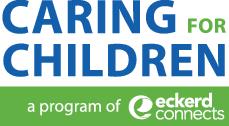 Month: _____________       Guardian Name: ____________________________*Must be submitted ANYDAY before  9a on the last Monday of each month  in order to receive funds for the upcoming month.Dr. Amy Hobson, NDExecutive DirectorCARING For ChildrenC: (828) 777-5715 |  F: (828) 575-2049E: ahobson@eckerd.orgE: amy.hobson@caring4children.orgDateTimesCare Provider SignatureGuardian Signature1.2.3.4.